(Not ticking these boxes will have no impact on the chances of you getting the bursary)HOW TO APPLYOxford students:	
Please complete this form electronically and return it to the Administrator of the Europaeum, Susanne Heinrich, on euroinfo@europaeum.ox.ac.uk, alongside the required documents by the advertised deadline.Students at other universities:	
Please complete this form electronically and return it to 	the advertised University contact, alongside the required documents, by the deadline specified.Please include with your application:a CVa statement of up to 1,200 words explaining your reasons for applying, how your research relates to the European theme and what you envisage gaining from a study period at Geneva/OxfordPlease also mention the overall grade you received for your most recent degree, and any grades you have received so far on your course (if applicable)References:You should specify at least one academic referee. Please contact your referee in good time and remind them to send in their support to the email contacts above by the deadline. If you already have a reference on file, you can include it with your application.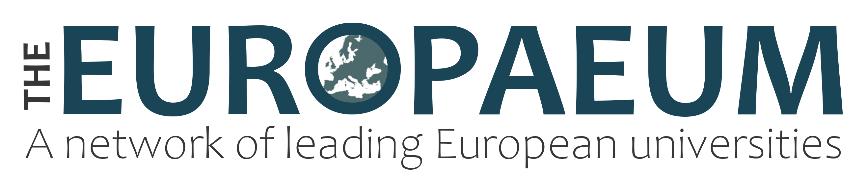 Bursary Application Form Your DetailsWhich bursary are you applying for?Name (First Name, Surname)College / UniversityEmail addressCurrently enrolled on which course?Course start date & end dateProject or Thesis titleDates of proposed travel/studyFromToHave you already contacted the university/institution about your proposed study period?YesNoIf yes, please give name and position of person you have contacted and provide details of the outcome of this contactNames and email addresses of one academic refereeAre you receiving funding for your studies? If yes, is this full or partial?If you have secured any other funding for your study abroad, please confirm the amount you will receive and from which organisationIf you are successful in securing the award, the Europaeum would like to publish your name and title of research project/dissertation on www.europaeum.org. 
If you agree to this, please tick this boxIf you are successful in securing the award, the Europaeum would like to publish your name and title of research project/dissertation on www.europaeum.org. 
If you agree to this, please tick this boxWe would also kindly request that you contribute to our collection of reports or testimonials about your stay at Geneva. This does not have to be a taxing exercise and can be as brief as you want to make it. We would like to reserve the right to publish extracts of these comments on our website. If you agree to this, please tick this box.We would also kindly request that you contribute to our collection of reports or testimonials about your stay at Geneva. This does not have to be a taxing exercise and can be as brief as you want to make it. We would like to reserve the right to publish extracts of these comments on our website. If you agree to this, please tick this box.